TÜRKİYE YÜZME FEDERASYONU 11 – 12 YAŞ ULUSAL GELİŞİM PROJESİ LİGİ 3. VİZE İL MÜSABAKASI Müsabaka Yeri	:	SAKARYA OLİMPİK YÜZME HAVUZUMüsabaka Tarihi	:	15 - 16 EKİM 2022Katılım Yaşı	:	2010 – 2011 Doğumlu 11 – 12 Yaş ( KADIN / ERKEK )Müsabaka Son Başvuru Tarihi	:	13 Ekim 2022 Perşembe Saat : 23.00Hakem Toplantı Tarihi / Saati	:	15 Ekim 2022 Cumartesi Saat : 08.30BaşvuruAdresi	:	portal.tyf.gov.trTeknik Toplantı Yeri	:	Sakarya Olimpik Yüzme Havuzu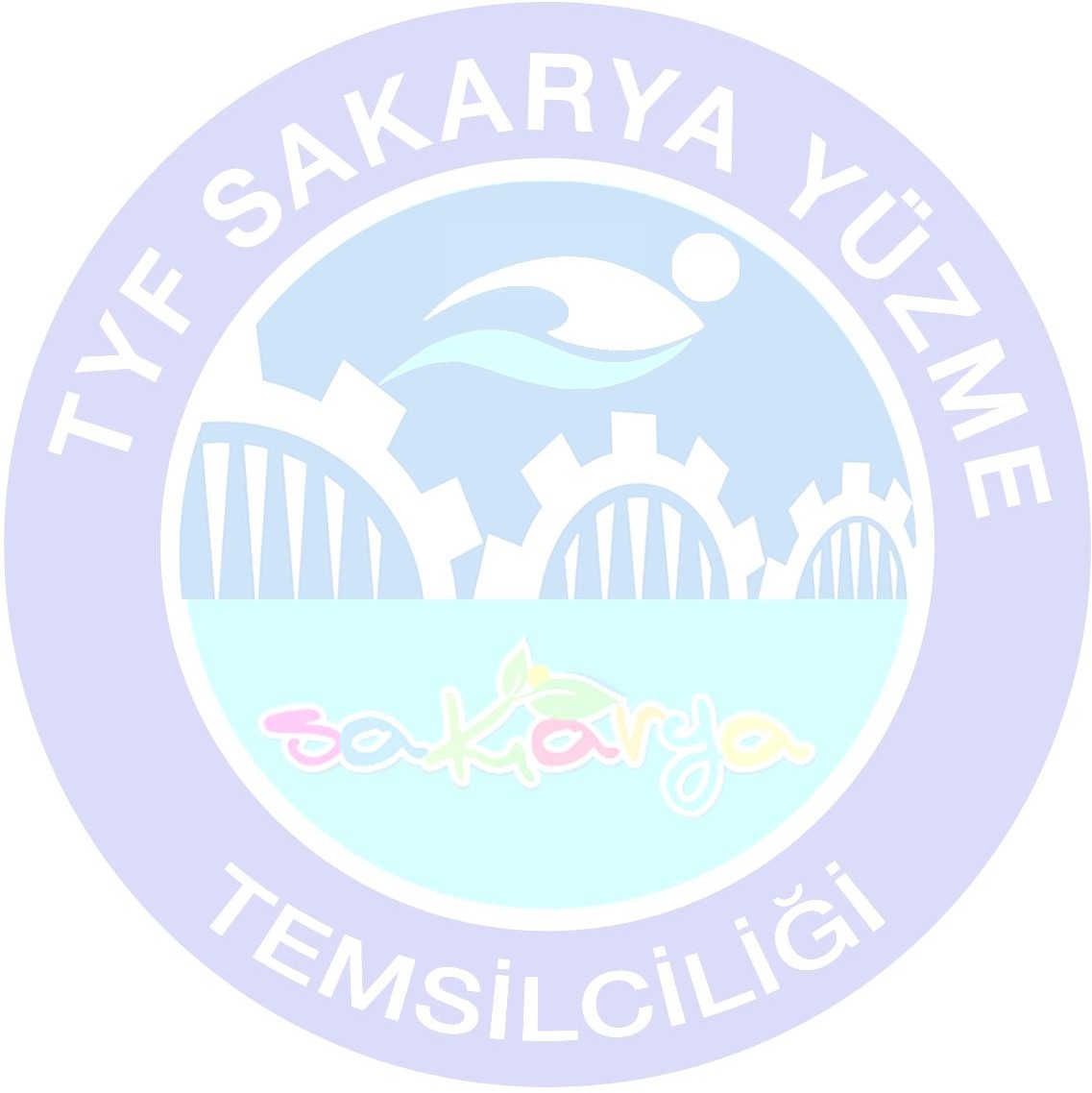 Teknik Toplantı Tarihi / Saati	:	TEKNİK TOPLANTI YAPILMAYACAKTIR Seremoni	:		Yarışın 1. Günü akşam seansı öncesiYARIŞMA GENEL TALİMATLARIMÜSABAKA KATILIM KURALLARI :Türkiye Yüzme Federasyonu Müsabaka Genel Talimatları geçerlidir.Yarışmalara, belirtilen yaş grubu sporcuları, 2022 – 2023 vizeli lisansları ile iştirak edeceklerdir.Müsabakaya ferdi lisansa sahip sporcular da katılabileceklerdir. Sporcular vize müsabakalarında dilediği kadar yarışta yer alabilir.MÜSABAKA BİLGİLERİ : Müsabakalar 2 gün, 4 seans şeklinde yapılacaktır. Sabah seansları 09.30, Akşam       seansı 15.00’da başlayacaktır. Seremoni müsabakaların 1. günü akşam seansından 15 dakika öncesinde, hakemlerin ve sporcuların katılımı ile gerçekleşecektir.Isınmalar müsabaka başlama saatinden 1.5 saat öncesinden başlayacaktır.Müsabaka havuzu ilgili seans başlangıcından 15 dk. önce boşaltılacaktır.10 Kulvarlı müsabaka havuzlarında 0. Ve 9. Kulvarlar çıkış ve dönüş, 1. Ve 8. Kulvarlar tempo kulvarı olarak kullanılacaktır. Isınma saatinin bitiminden 15 dakika önce ek olarak 8. Kulvar çıkış ve dönüş kulvarlarına ilave olarak kullanılacaktır. Diğer kulvarlar ısınma kulvarı olup suya girişler oturarak gerçekleşecektir.Isınmalar esnasında havuza girişler oturarak ya da merdiven aracılığıyla sağlanacaktır.4.5. ve 6. Maddedeki hususlar en az 2 hakem tarafından denetlenecektir.Müsabaka boyunca sporcular seans ve güne bakılmaksızın istediği kadar yarışa  katılabilirler.Yarışmalar kategorilere göre ve kendi içinde hızlı seriden yavaş seriye doğru yaş  grubuna göre yüzdürülecektir.Müsabakalarda baş üstü start uygulanacak ve anonslar seriler yüzülürken  yapılacaktır.Müsabakadaki itirazlar dilekçe ve 750 tl itiraz bedeli ile müsabaka baş hakemine yapılacaktır.İl Temsilciliği gerekli gördüğü durumlarda yarışma programı, tarih, işleyiş ve  reglamanda her türlü değişiklik yapma hakkına sahiptir.Yarış yazılıp girmemesi neticesinde, yapılan yarışların akışını bozulmasından dolayı sporcuya 00:00:00 işlenecek portalda bu katılım sağlamayan sporcunun derecelerine düşecektir.1. Vize, 2. Vize müsabakalarına katılım B 1 – B 2 – A 1 – A 2 – A 3 – A 4 barajlarından en az 3 adet baraj geçen sporcu grup müsabakasına katılım hakkı kazanmış olur. Grup müsabakasına katılabilmek için 1. Vize, 2. Vize yarışmalarından en az 1 tanesine katılmak zorunludur.1. Vize, 2. Vize, 3. Vize müsabakalarına katılıp B 2 – A 1 – A 2 – A 3 – A 4 barajlarından en az 3 adet baraj geçen sporcu Bölge müsabakasına katılım hakkı kazanmış olur. Bölge müsabakasına katılabilmek için 1. Vize, 2. Vize, 3. Vize yarışmalarından en az bir tanesine katılmak zorunludur. Grup müsabakasına katılabilmek için baraj geçerlilik tarihleri içerisinde TYF PORTAL’ da onaylı olan diğer müsabakalarda yüzülen derecelerin geçerli sayılabilmesi için 1. Vize, 2. Vize yarışmalarından en az 1 tanesine katılmak zorunludur. Mazeret kabul edilmeyecektir. Bölge müsabakasına katılabilmek için baraj geçerlilik tarihleri içerisinde TYF PORTAL’ da onaylı olan diğer müsabakalarda yüzülen derecelerin geçerli sayılabilmesi için 1. Vize, 2. Vize, 3. Vize yarışmalarından en az 1 tanesine katılmak zorunludur. Mazeret kabul edilmeyecektir. 200 m Kelebek yarışı, bölge ve final müsabakalarında yüzüleceğinden dolayı, final müsabakası katılım şartları içerisinde yer alan A 1, A 2, A 3, A 4 barajları mevcuttur.Vize yarışmalarında ödüllendirme yapılmayacaktır.YARIŞMA PROGRAMI (50M HAVUZ)Yarışmalara katılan Tüm Antrenör ve Sporculara başarılar dileriz.Sakarya Yüzme İl TemsilciliğiMurat USLUBARAJLAR (50M)1 GÜN SABAH 09:301 GÜN SABAH 09:302 GÜN SABAH 09:302 GÜN SABAH 09:30200M  KURBAĞALAMA 11 – 12 YAŞKADIN ERKEK200M KARIŞIK      11 – 12 YAŞKADIN ERKEK100M SERBEST11 – 12 YAŞKADIN ERKEK50M KURBAĞALAMA11 – 12 YAŞKADIN ERKEK50M SIRTÜSTÜ11 – 12 YAŞKADIN ERKEK100M KELEBEK11 – 12 YAŞKADIN ERKEK4 X 50M KARIŞIK11 - 12 YAŞKADIN ERKEK4X100M SERBEST11-12 YAŞKADIN ERKEK1 GÜN AKŞAM 15:001 GÜN AKŞAM 15:002 GÜN AKŞAM 15:002 GÜN AKŞAM 15:00400M SERBEST11 – 12 YAŞKADIN ERKEK100M KURBAĞALAMA11 – 12 YAŞKADIN ERKEK50M KELEBEK11 – 12 YAŞKADIN ERKEK50M SERBEST11 – 12 YAŞKADIN ERKEK200M SIRTÜSTÜ11 – 12 YAŞKADIN ERKEK100M SIRTÜSTÜ11 – 12 YAŞKADIN ERKEK4X100M SERBEST11 – 12 YAŞMIX200M KELEBEK12 YAŞKADIN ERKEK4X50M KARIŞIK11 - 12 YAŞMIX11 YAŞ, 50 M11 YAŞ, 50 M11 YAŞ, 50 M11 YAŞ, 50 M11 YAŞ, 50 M11 YAŞ, 50 M11 YAŞ, 50 M11 YAŞ, 50 M11 YAŞ, 50 M11 YAŞ, 50 M11 YAŞ, 50 M11 YAŞ, 50 M11 YAŞ, 50 MA4A3A2A1B2B1ERKEK-KADINA4A3A2A1B2B100:30,9900:31,9900:32,9900:34,9900:37,9900:40,9950 m Serbest00:31,9900:32,9900:33,9900:35.9900:38,9900:41,9901:06,9901:08,9901:11,9901:15,9901:23,9901:27,99100 m Serbest01:08,9901:10,9901:12,9901:17,9901:24,9901:28,9905:07,9905:16,9905:29,9905:50,9906:15,9906:39,99400 m Serbest05:14,9905:23,9905:36,9905:58,9906:23,9906:47,9900:34,9900:35,9900:37,9900:39,9900:43,9900:46,9950 m Sırtüstü00:35,9900:36,9900:37,9900:40,9900:44,9900:47,9901:15,9901:17,9901:20,9901:26,9901:33,9901:39,99100 m Sırtüstü01:16,9901:18,9901:21,9901:27,9901:35,9901:41,9902:42,9902:47,9902:54,9903:05,9903:21,9903:33,99200 m Sırtüstü02:45,9902:49,9902:56,9903:08,9903:25,9903:37,9900:38,9900:39,9900:41,9900:44,9900:48,9900:51,9950 m Kurbağalama00:39,9900:40,9900:42,9900:45,9900:49,9900:52,9901:25,9901:28,9901:32,9901:38,9901:45,9901:51,99100 m Kurbağalama01:26,9901:29,9901:32,9901:38,9901:46,9901:52,9903:04,9903:09,9903:17,9903:30,9903:47,9903:59,99200 m Kurbağalama03:06,9903:11,9903:19,9903:32,9903:45,9903:57,9900:32,9900:33,9900:34,9900:37,9900:40,9900:43,9950 m Kelebek00:33,9900:34,9900:35,9900:37,9900:41,9900:44,9901:14,9901:16,9901:19,9901:24,9901:33,9901:39,99100 m Kelebek01:15,9901:17,9901:20,9901:26,9901:34,9901:40,9902:42,9902:47,9902:54,9903:05,9903:23,9903:35,99200 m Karışık02:46,9902:51,9902:58,9903:10,9903:25,9903:37,9912 YAŞ 50 M12 YAŞ 50 M12 YAŞ 50 M12 YAŞ 50 M12 YAŞ 50 M12 YAŞ 50 M12 YAŞ 50 M12 YAŞ 50 M12 YAŞ 50 M12 YAŞ 50 M12 YAŞ 50 M12 YAŞ 50 M12 YAŞ 50 MA4A3A2A1B2B1ERKEK-KADINA4A3A2A1B2B100:28,9900:29,9900:30,9900:32,9900:35,9900:38,9950 m Serbest00:29,9900:30,9900:31,9900:33,9900:36,9900:39,9901:02,9901:03,9901:06,9901:10,9901:16,9901:22,99100 m Serbest01:04,9901:05,9901:08,9901:13,9901:17,9901:23,9904:42,9904:50,9905:02,9905:22,9905:55,9906:19,99400 m Serbest04:53,9905:01,9905:14,9905:34,9905:58,9906:22,9900:32,9900:33,9900:34,9900:37,9900:40,9900:43,9950 m Sırtüstü00:33,9900:34,9900:35,9900:38,9900:41,9900:44,9901:10,9901:12,9901:15,9901:20,9901:27,9901:33,99100 m Sırtüstü01:11,9901:13,9901:16,9901:21,9901:28,9901:34,9902:31,9902:35,9902:41,9902:52,9903:07,9903:19,99200 m Sırtüstü02:34,9902:39,9902:45,9902:56,9903:08,9903:20,9900:36,9900:37,9900:38,9900:41,9900:44,9900:47,9950 m Kurbağalama00:37,9900:38,9900:39,9900:42,9900:45,9900:48,9901:18,9901:21,9901:24,9901:30,9901:39,9901:45,99100 m Kurbağalama01:20,9901:23,9901:26,9901:32,9901:40,9901:46,9902:50,9902:54,9903:02,9903:14,9903:33,9903:45,99200 m Kurbağalama02:54,9902:58,9903:06,9903:18,9903:34,9903:46,9900:30,9900:31,9900:32,9900:34,9900:37,9900:40,9950 m Kelebek00:31,9900:32,9900:33,9900:36,9900:38,9900:41,9901:08,9901:10,9901:13,9901:18,9901:25,9901:31,99100 m Kelebek01:10,9901:12,9901:15,9901:20,9901:26,9901:32,9902:34,9902:38,9902:45,9902:56,99200 m Kelebek02:39,9902:44,9902:50,9903:02,9902:31,9902:36,9902:42,9902:53,9903:07,9903:19,99200 m Karışık02:36,9902:40,9902:47,9902:58,9903:10,9903:22,99